Туристическое агентство ООО «МК-ТУР»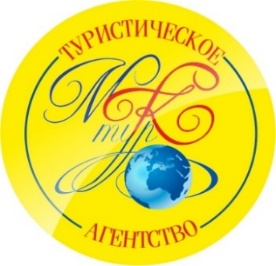 г. Орехово-Зуево, ул. Ленина, д. 59, 1 этажтел.: 8(496)415-26-26,8(903)004-65-70,8(903)624-48-20E-mail mktur-oz@mail.ru  www.mktur-oz.com            ГОСТЕВОЙ ДОМ «СОЛНЕЧНЫЙ»Гостевой дом Солнечный расположен в уютном районе города Геленджика, недалеко от санатория Голубая волна, район Голубой бухты. Гостевой дом окружен вековыми соснами, а внутри, на территории – большое количество цветочных клумб.Размещение:2-х местный номер эконом класса в коттедже. В номере: 2 кровати, тумбочки, стул, зеркало, телевизор, холодильник, кондиционер. Удобства на этаже.2-х местный стандартный номер в деревянном срубе.
В номере: двуспальная кровать, прикроватные тумбочки, стол, стулья, телевизор, холодильник, кондиционер душ, туалет.Инфраструктура:Вблизи, в шаговой доступности: детские игровые площадки, спортивные площадки, боулинг, караоке клуб и аквапарк.Водоснабжение: Холодная, горячая вода постоянна.Питание: Имеется кухня для самостоятельного приготовления пищи.Пляж:Пляж – галечный. До пляжа неспешным шагом – 7 минут.  Прокат пляжного инвентаря.Дети: Дети принимаются с любого возраста.Расчетный час: заезд с 13:00 выезд до 09:00График заездовВ стоимость входит: проживание в номерах выбранной категории, проезд на комфортабельном автобусе, страховка на время проезда, чай + кофе во время переезда.№график заездов2-х местныеЭКОНОМ2-х местный СТАНДАРТ112.06-21.06.20171640019200219.06-28.06.20171640019200326.06-05.07.20171920020800403.07-12.07.20171920020800510.07-19.07.20171920020800617.07-26.07.20171920020800724.07-02.08.20171920020800831.07-09.08.20171920020800907.08-16.08.201719200208001014.08-23.08.201719200208001121.08-30.08.201719200208001228.08-06.09.201719200208001304.09-13.09.201717200192001411.09.-20.09.20171720019200